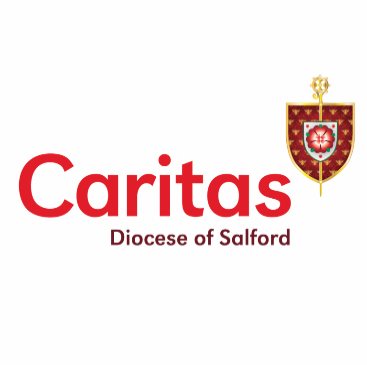 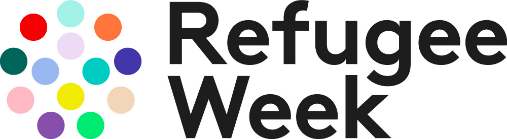 A schools’ activity resource for Refugee Week 17th – 23rd June 2024To help you to mark this year’s Refugee Week, we are re-issuing our resource based on the See, Judge (Discern), Act pastoral cycle model, which can be used with pupils in form time, during assembly or in class time as appropriate. It is based around the short film Home, produced by Aardman and Save the Children UK. BackgroundThe film Home (4 mins 23 secs) was released to mark the first anniversary of the start of the war in Ukraine and to highlight the experience of refugee children around the world. Inspired by true stories, it is a heart-warming film which uses animated characters to share how child refugees feel and what it is like to be away from home. It also celebrates the possibilities for us to welcome new friends and learn about different cultures.Watch the film (See)Watch the film in full once then re-watch it, stopping and starting as needed.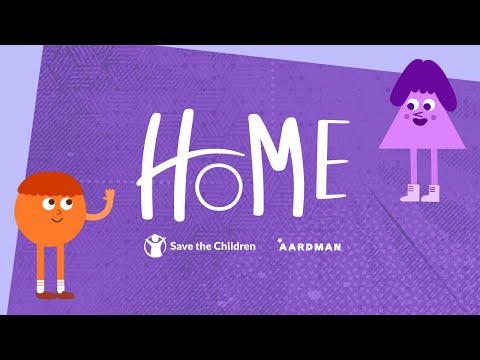 Home | an Aardman and Save the Children UK short filmFor Reflection and Discussion (Judge/discern)Please adapt the following questions according to the children you are working with, especially if you have children in class who are refugees. You don’t have to work through all the questions – just choose the ones you prefer.Imagine you are orange circle walking into a classroom full of purple triangle children for the first time. How would you feel?What could the class have done in advance to make orange circle feel welcome? What would you do?What more could the purple triangle children have done to include orange triangle in their games?1:08. In addition to food, what else might orange circle find different? (Language, climate, clothing etc).1:35. What happened when orange circle found a friend? How would you have felt?What sort of things helped to build their friendship? (Eating together, playing together).1:56. What happened when the parents of orange circle and purple triangle realised their children were friends? (They all made friends and the adults got to know each other too).2:17. What did the purple triangle family learn from spending time with the orange circle family in their home? (Enjoyed trying new food; learned about their story and why they had to leave them home; understood them more and what they had experienced; found out that they enjoyed being together).2:30. How must the orange circle family have felt having to leave their home? What do you think they miss? What would you miss most?2:43. What does purple triangle do to make orange circle feel better? (Offers their hand in friendship).3:12. How does purple triangle help orange circle to join in? (Introduces them to their friends).How do you think activities like playing football together can help us to break down barriers? (Don’t need to speak the same language to play; team work; have fun together).3:39. Why do you think the film maker decided to change the environment to a mixture of orange and purple? (To show how the different communities are living together and integrating).3:58. What message should we take from the different colours and shapes arriving? What does it represent? (We are all uniquely different but all share equal dignity as children made in the image and likeness of God cf CST Dignity of the Human Person).Activities (Act) ~ Choose any from the following:Our theme for Refugee Week is What Home Means To Me. Please get in touch with us to share your own thoughts on what Home means to you by asking your teacher to email your ideas to k.ansley@caritassalford.org.ukDraw a picture of yourself welcoming orange circle to your class. Write down what you would do and say to make them feel welcome.Find out what Catholic Social Teaching tells us about how we should treat and welcome other people. Pope Francis asks us to “encounter” each other and “welcome the stranger”. How do you think we can we do that? What do you think stops us?What can we do to celebrate all the different nationalities represented in our school? In our local community? How can we show that we are one family?Pray together Caritas’s Prayer For Refugee Week (below) then write your own prayer.Caritas helps people who are refugees to feel welcome in many ways. You can find out all about our work and all the different ways to get involved here Refugee Week | Caritas Salford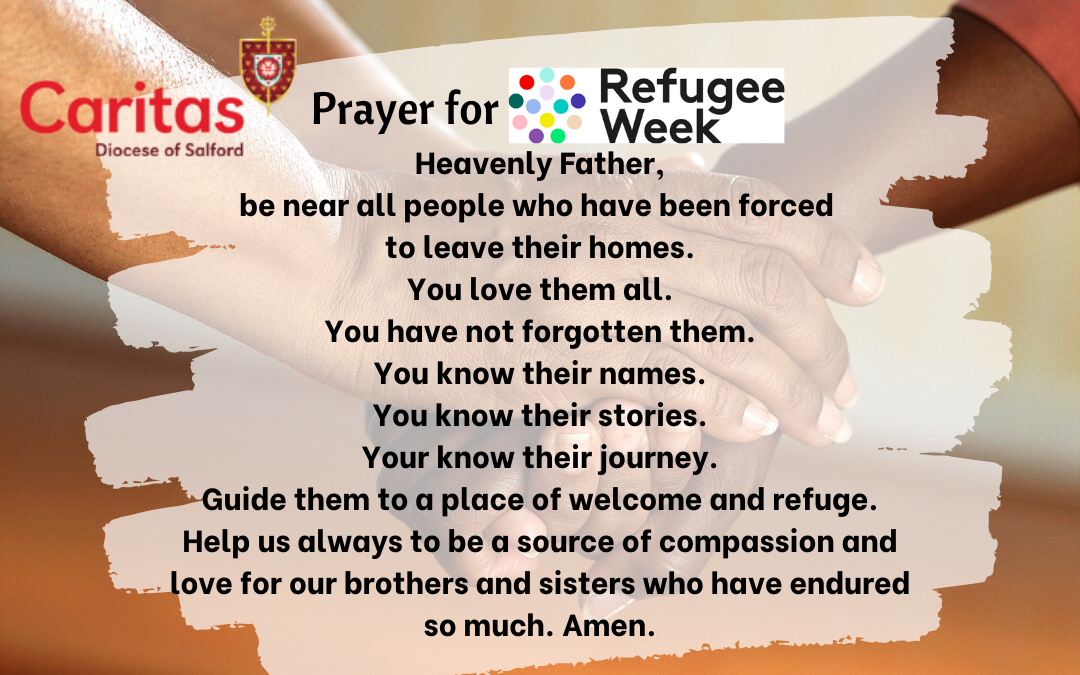 